30.03.2020 r.Nazwy dyscyplin sportowych- powtórzenie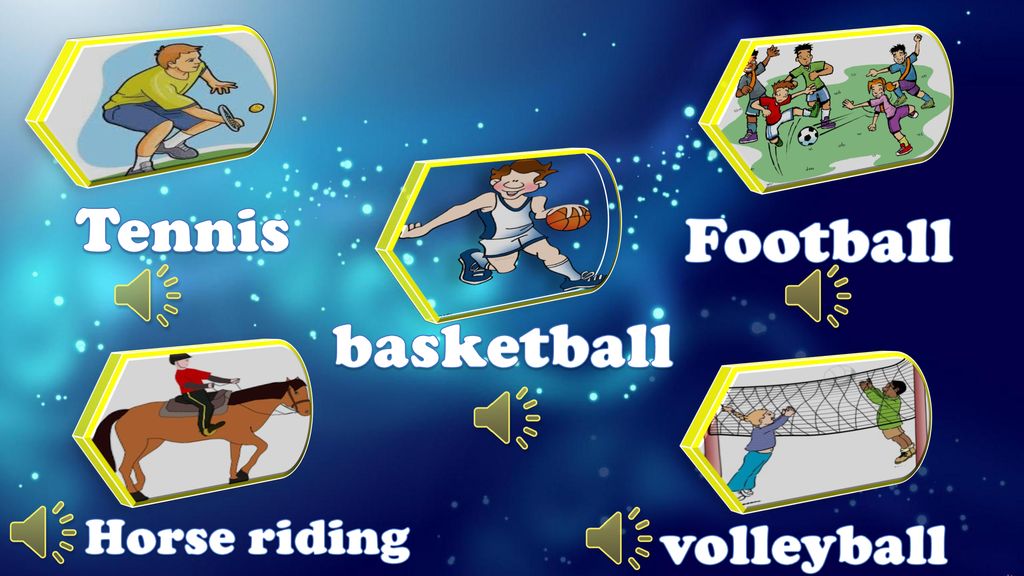 Powtórz pisownię i wymowę dyscyplin sportowych.Posłuchaj wymowy poznanych wcześniej i nowych słówekhttps://www.youtube.com/watch?v=tZdNh5p0WBwWykonaj plakat o swoim ulubionym sportowcu.Sprawdź czy masz zrobione ćwiczenia na stronie: 100 – 101 i powtórz je.31.03.2020 r.Poznajemy słowa i zwroty związane z piłką nożną  - zapisz temat i słówka w zeszycieKick hard – mocno kopnąć score a goal- strzelić gola fall - upaść match - mecz favourite sport – ulubiony sport sometimes – czasamiNaucz się powyższych słówek.Zrób ćwiczenia do tematu o piłce nożnej „football” – strona 102-103.Przeczytaj tekst z podręcznika o chłopcu ze strony: 82. Wykonaj zadanie 4 strona 83 w podręczniku: ułóż zdania z rozsypanki wyrazowej.02.04.2020 r. zapisz w zeszycie temat lekcji:Poznajemy nazwy sportów zimowych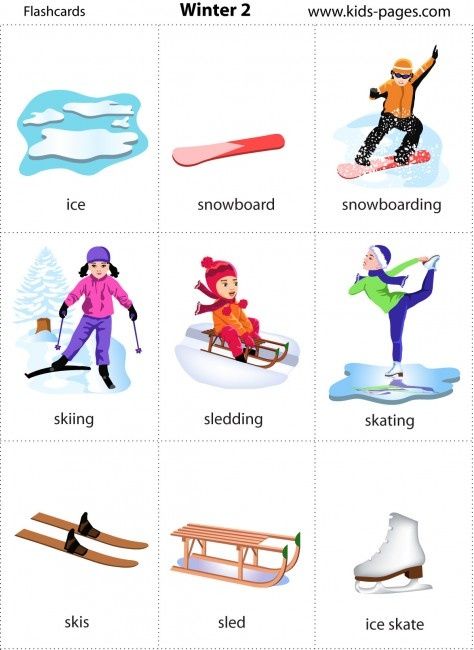 Winter - zima ride a sledge – jeździć na sankach ice hockey – hokej na lodzie skiing – jazda na nartach ice skating -  jazda na łyżwachOdsłuchaj wymowę z płyty 2/35 i naucz się słówek.Odsłuchaj tekst z płyty 2/36, następnie spróbuj sam przeczytać tekst z podręcznika na stronie 82.Wykonaj zadania w ćwiczeniu: strona 104.Bardzo proszę Was o przesyłanie zdjęć z wykonanymi zadaniami, możecie również nagrać filmik z czytaniem tekstów lub wymową poznanych słówek na mój adres e-mail: jodlowska22@gmail.com.